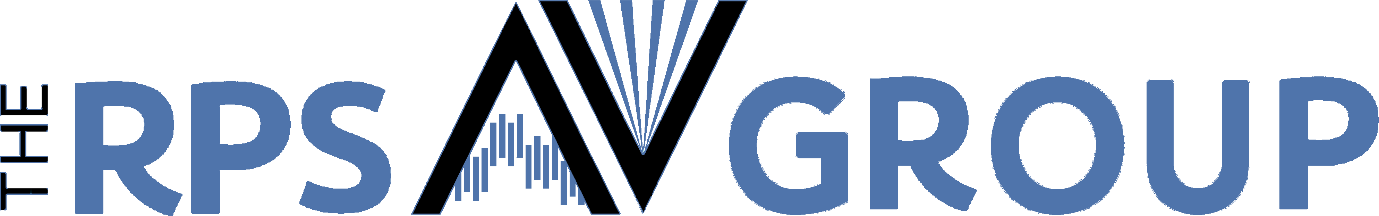 Treasurers Report We have three accounts (although there are plans to merge these into one at some point to help reduce the banking burden. This decision is in the hands of the RPS Finance Department)AV Group Main AccountA surplus of £627.37 was recorded.Income remains stable although the income from AV News subscribers is lower on account of a reducing number of subscribers. A recruitment drive is needed here if this income stream is to be grown. The number of RPS subscribers remains static. With joint events, we may gain a few more RPS members.Expenditure is lower than previously on account of a move to change the circulation of AV News from every 3 months to every 4 months. With committee meeting being held via Zoom, the need for physical travel is much reduced.This position is likely to be maintained going forward.NAVC AccountNo activity in 2021.IAVF AccountThe IAVF made a modest loss although this would have been greater on account of the FIAP Patronage being paid in 2020. All things considered, given the impact of COVID, this represents a satisfactory position.OverallThe financial position of the  AV Group remains strong.